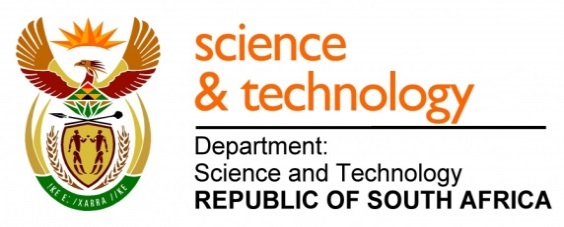 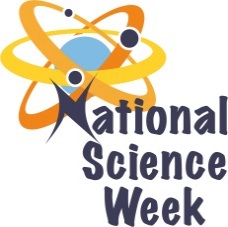 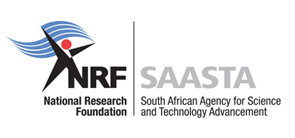 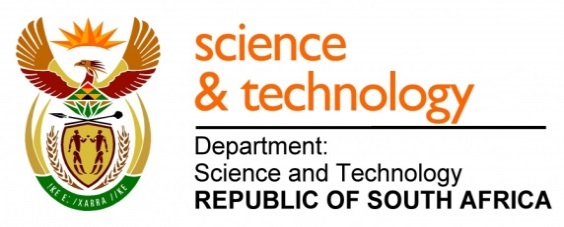 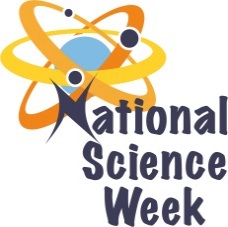 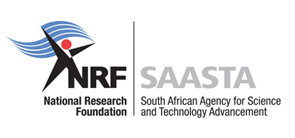 ORGANISATION NAME: 	ORGANISATION NAME: 	ORGANISATION NAME: 	ORGANISATION NAME: 	> Manzemfula Trading> Manzemfula Trading> Manzemfula Trading> Manzemfula Trading> Manzemfula Trading> Manzemfula TradingCONNECT WITH US ONLINECONNECT WITH US ONLINECONNECT WITH US ONLINETwitter: Twitter: >>>>>CONNECT WITH US ONLINECONNECT WITH US ONLINECONNECT WITH US ONLINEFacebook:Facebook:>>>>>CONNECT WITH US ONLINECONNECT WITH US ONLINECONNECT WITH US ONLINEWebsite: Website: >>>>>DATE OF ACTIVITYDISTRICT WHERE ACTIVITY BEING HELDVENUE WHERE ACTIVITY IS TAKING PLACEACTIVITIES (Provide a short description of the activity)ACTIVITIES (Provide a short description of the activity)ACTIVITIES (Provide a short description of the activity)TARGET AUDIENCETIMESLOTCONTACT PERSONEMAIL ADDRESSPHONE NUMBERBOOKING REQUIRED(YES OR NO)11 and 12 August 2017NkomaziSchoemansdal primary school and Nkomazi high School Science Shows demonstrate a series of fun chemistry and physics experiments to participants.Science Shows demonstrate a series of fun chemistry and physics experiments to participants.Science Shows demonstrate a series of fun chemistry and physics experiments to participants.75008:00-09:0011:00-12:00Julia Ngomane 0826263860gmashabane83@gmail.comNo 11 and 12 August 2017NkomaziSchoemansdal primary school and Nkomazi high SchoolRole ModelsEngineers will be giving career guidance and advice on subject choices, they will also give information on university requirements per career.Role ModelsEngineers will be giving career guidance and advice on subject choices, they will also give information on university requirements per career.Role ModelsEngineers will be giving career guidance and advice on subject choices, they will also give information on university requirements per career.75009:00-09:2012:00-12:20Julia Ngomane 0826263860gmashabane83@gmail.comNo11 and 12 August 2017NkomaziSchoemansdal primary school and Nkomazi high SchoolMaths activities ( Number patens, maths  puzzle)           To ignite passion for maths and    showing participants that Maths is fun.Maths activities ( Number patens, maths  puzzle)           To ignite passion for maths and    showing participants that Maths is fun.Maths activities ( Number patens, maths  puzzle)           To ignite passion for maths and    showing participants that Maths is fun.75009:20-09:4012:20-12:40Julia Ngomane 0826263860gmashabane83@gmail.comNo11 and 12 August 2017NkomaziSchoemansdal primary school and Nkomazi high SchoolSnake lecture            Educate participants on how snake                               behave as south Africa has lots of snakes and people kill them.Snake lecture            Educate participants on how snake                               behave as south Africa has lots of snakes and people kill them.Snake lecture            Educate participants on how snake                               behave as south Africa has lots of snakes and people kill them.16409:40-10:0012:40-13:00Julia Ngomane 0826263860gmashabane83@gmail.comNo11 and 12 August 2017NkomaziSchoemansdal primary school and Nkomazi high SchoolField trip to TSBParticipants to will be inducted on the production of sugar from sugar Cane and relevant carer options.Field trip to TSBParticipants to will be inducted on the production of sugar from sugar Cane and relevant carer options.Field trip to TSBParticipants to will be inducted on the production of sugar from sugar Cane and relevant carer options.75008:30-12:00Julia Ngomane 0826263860gmashabane83@gmail.comyes11 and 12 August 2017NkomaziNkomazi high SchoolActivity on how to make homemade candles.Participants can make their own candles and save money.They can also start their own small businessesActivity on how to make homemade candles.Participants can make their own candles and save money.They can also start their own small businessesActivity on how to make homemade candles.Participants can make their own candles and save money.They can also start their own small businesses6208:00-10:00Julia Ngomane 0826263860gmashabane83@gmail.comNo11 and 12 August 2017NkomaziSchoemansdal primary school and Nkomazi high SchoolChess ActivityTo develop participants in their analytical thinking skills and sharpens their ability to think logically and focus for a long time.To sharpen participant’s memories, and it helps in all areas of learning.Chess ActivityTo develop participants in their analytical thinking skills and sharpens their ability to think logically and focus for a long time.To sharpen participant’s memories, and it helps in all areas of learning.Chess ActivityTo develop participants in their analytical thinking skills and sharpens their ability to think logically and focus for a long time.To sharpen participant’s memories, and it helps in all areas of learning.75010:00-10:3013:00-13:30Julia Ngomane 0826263860gmashabane83@gmail.comNo12 August 2017NkomaziTonga shopping MallThe event will be on the last day at Tonga shopping mall, public will be given lecture on Snakes, science fun experiments (science Show), Candle activity, Carer guidance, and also pamphlets.The event will be on the last day at Tonga shopping mall, public will be given lecture on Snakes, science fun experiments (science Show), Candle activity, Carer guidance, and also pamphlets.The event will be on the last day at Tonga shopping mall, public will be given lecture on Snakes, science fun experiments (science Show), Candle activity, Carer guidance, and also pamphlets.5400930-1230Julia Ngomane 0826263860gmashabane83@gmail.comYes 